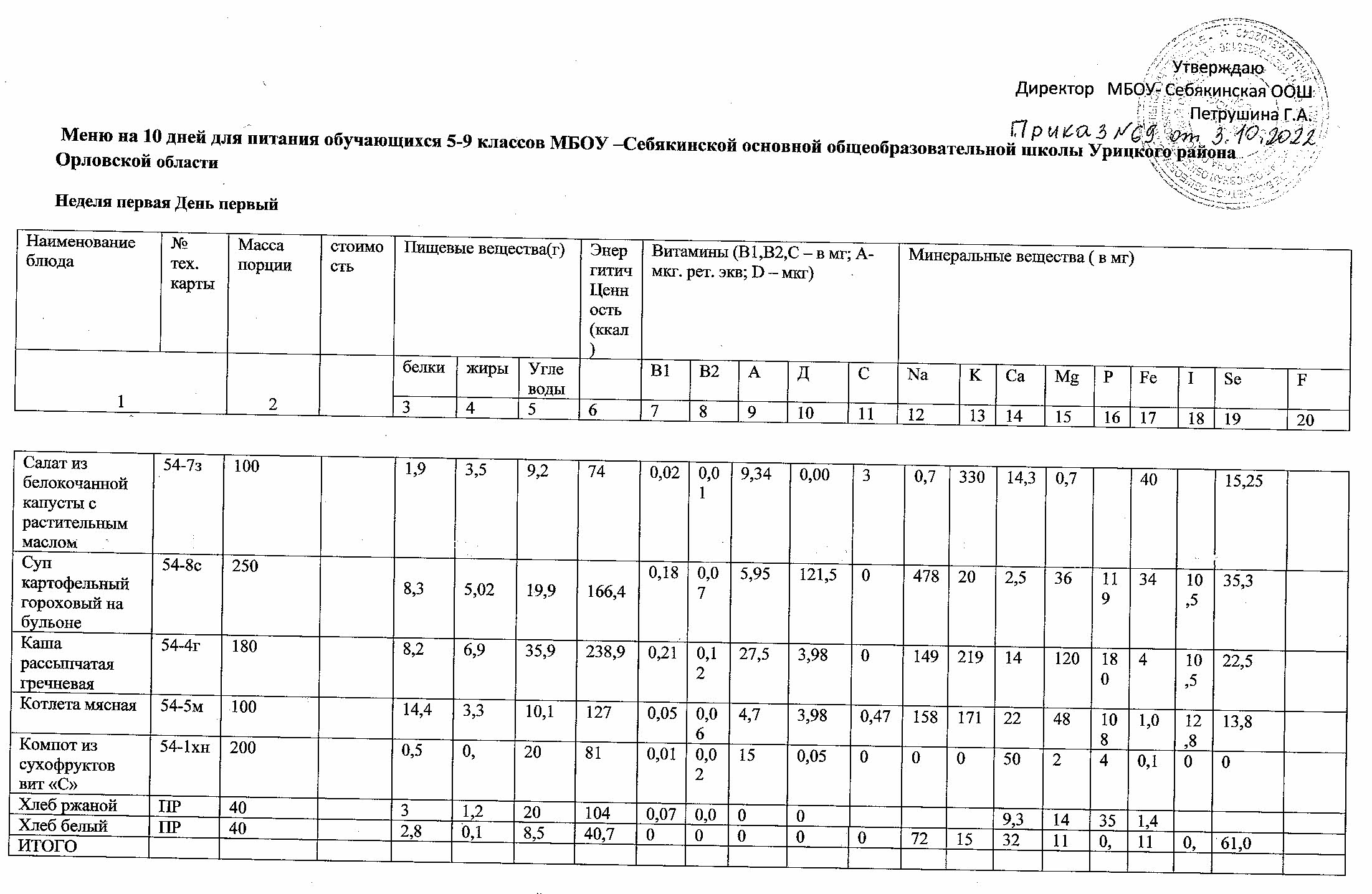 Неделя первая День второйНеделя первая День третийНеделя первая День четвертыйНеделя первая День пятыйНеделя вторая День первый Неделя вторая День второйНеделя вторая День третийНеделя вторая День четвертыйНеделя вторая День пятый Наименование блюда№ тех. картыМасса порциистоимостьПищевые вещества(г)Пищевые вещества(г)Пищевые вещества(г)Энергитич Ценность(ккал)Витамины (В1,В2,С – в мг; А-мкг. рет. экв; D – мкг)Витамины (В1,В2,С – в мг; А-мкг. рет. экв; D – мкг)Витамины (В1,В2,С – в мг; А-мкг. рет. экв; D – мкг)Витамины (В1,В2,С – в мг; А-мкг. рет. экв; D – мкг)Витамины (В1,В2,С – в мг; А-мкг. рет. экв; D – мкг)Минеральные вещества ( в мг)Минеральные вещества ( в мг)Минеральные вещества ( в мг)Минеральные вещества ( в мг)Минеральные вещества ( в мг)Минеральные вещества ( в мг)Минеральные вещества ( в мг)Минеральные вещества ( в мг)Минеральные вещества ( в мг)112белкижирыУглеводыB1B2АДСNaKCaMgРFeISeF11234567891011121314151617181920Салат из моркови с растительным маслом54-7з1000,78,15,8990,040,0397,72008,45133,75330,75422453,251,09410,490,49Борщ с капустой и картофелем со сметаной54-2с2505,96,212,65110,40,040,5168,25121,5121,50478202,5361193410,535,3Рис отварной54-6г1803,61,436,4208,90,210,126,61,441,441524,66247214217,2Птица отварная, с овощами тушеная 54-21м1008,941,410,792,90,050,0618,355,345,342,16128229131671321,017,817,8Какао с молоком54-21гм2003,850,0810,020,0390,00,000000023,47,10,17Хлеб ржанойПР4031,2201040,070,020009,31435,11,4431,2Хлеб белыйПР402,80,118,540,7000000721532110,2110,261,0масло54-19з100,18,20,174,800,065,300012102000,1Итого92026,8927,2115,15811,170,43Наименование блюда№ тех. картыМасса порциистоимостьПищевые вещества(г)Пищевые вещества(г)Пищевые вещества(г)Энергитич Ценность(ккал)Витамины (В1,В2,С – в мг; А-мкг. рет. экв; D – мкг)Витамины (В1,В2,С – в мг; А-мкг. рет. экв; D – мкг)Витамины (В1,В2,С – в мг; А-мкг. рет. экв; D – мкг)Витамины (В1,В2,С – в мг; А-мкг. рет. экв; D – мкг)Витамины (В1,В2,С – в мг; А-мкг. рет. экв; D – мкг)Минеральные вещества ( в мг)Минеральные вещества ( в мг)Минеральные вещества ( в мг)Минеральные вещества ( в мг)Минеральные вещества ( в мг)Минеральные вещества ( в мг)Минеральные вещества ( в мг)Минеральные вещества ( в мг)Минеральные вещества ( в мг)112белкижирыУглеводыB1B2АДСNaKCaMgРFeISeF11234567891011121314151617181920Салат из отварной свеклы с растительным маслом54-13з1001,13,66,160,80,010,00,90,120,123,041051822615290,9160,490,49Рассольник ленинградский54-3с2505,96,212,65156,750,040,5130006,75246418,7526,2524,7564,250,88210,94Рыба тушеная в томате с овощами54-6г1003,65,436,4208,90,210,126,61,441,441524,66247214217,2Картофельное пюре54-11г1803,16,019,7146,80,150,132,11,971,9710,21616243928841,028,50,8Компот из свежих плодов + «С»54-3хн2000,50,219,5810,020,031,50,340,340,321791822180.,70,11,1Хлеб ржанойПР4031,2201040,070,020009,31435,11,4431,2Хлеб белыйПР402,80,18,540,7000000721532110,2110,261,0масло54-19з100,18,20,174,800,065,300012102000,1сыр54-1з157,08,80107,5007800,210,2124326264111500,304,4ИтогоНаименование блюда№ тех. картыМасса порциистоимостьПищевые вещества(г)Пищевые вещества(г)Пищевые вещества(г)Энергитич Ценность(ккал)Витамины (В1,В2,С – в мг; А-мкг. рет. экв; D – мкг)Витамины (В1,В2,С – в мг; А-мкг. рет. экв; D – мкг)Витамины (В1,В2,С – в мг; А-мкг. рет. экв; D – мкг)Витамины (В1,В2,С – в мг; А-мкг. рет. экв; D – мкг)Витамины (В1,В2,С – в мг; А-мкг. рет. экв; D – мкг)Минеральные вещества ( в мг)Минеральные вещества ( в мг)Минеральные вещества ( в мг)Минеральные вещества ( в мг)Минеральные вещества ( в мг)Минеральные вещества ( в мг)Минеральные вещества ( в мг)Минеральные вещества ( в мг)Минеральные вещества ( в мг)112белкижирыУглеводыB1B2АДСNaKCaMgРFeISeF11234567891011121314151617181920Салат из моркови и яблок с растительным маслом54-11з1000,78,15,8990,040,03977,20,560,564,841201641821300,913,60,10,1Щи из свежей капустой со сметаной54-1с2505,76,26,61240,020,04168,25121,5121,50478202,5361193410,535,3Плов из птицы54-12м200278,436,4314,60,210,114729292,52291383241082342,039,827,2СОКПР20010,233134,40,020,0390,00,000000023,47,10,17Хлеб ржанойПР4031,2201040,070,020009,31435,11,4431,2Хлеб белыйПР402,80,18,540,7000000721532110,2110,261,0масло54-19з100,18,20,174,800,065,300012102000,1сыр54-1з157,08,80107,5007800,210,2124326264111500,304,4ИтогоНаименование блюда№ тех. картыМасса порциистоимостьПищевые вещества(г)Пищевые вещества(г)Пищевые вещества(г)Энергитич Ценность(ккал)Витамины (В1,В2,С – в мг; А-мкг. рет. экв; D – мкг)Витамины (В1,В2,С – в мг; А-мкг. рет. экв; D – мкг)Витамины (В1,В2,С – в мг; А-мкг. рет. экв; D – мкг)Витамины (В1,В2,С – в мг; А-мкг. рет. экв; D – мкг)Витамины (В1,В2,С – в мг; А-мкг. рет. экв; D – мкг)Минеральные вещества ( в мг)Минеральные вещества ( в мг)Минеральные вещества ( в мг)Минеральные вещества ( в мг)Минеральные вещества ( в мг)Минеральные вещества ( в мг)Минеральные вещества ( в мг)Минеральные вещества ( в мг)Минеральные вещества ( в мг)112белкижирыУглеводыB1B2АДСNaKCaMgРFeISeF11234567891011121314151617181920Винегрет54-16з10018,15,889,50,040,0397,720,420,423,0126817016,1313290,610,50,490,49Суп картофельный с макаронными изделиями54-7с2506,453,423,12149,40,010,05122008,5116,2651317,252668,251,08210,29Рагу из птицы54-22м20021717,5217,40,130,112606,716,7111,328173932931922,142,817,8Чай 54-2гм2000,20,6,526,80,020,030,30,090,090,040,720,84,53,87,20,700Хлеб ржанойПР4031,2201040,070,020009,31435,11,4431,2Хлеб белыйПР402,80,18,540,7000000721532110,2110,261,0масло54-19з100,18,20,174,800,065,300012102000,1сыр54-1з157,08,80107,5007800,210,2124326264111500,304,4ИтогоНаименование блюда№ тех. картыМасса порциистоимостьПищевые вещества(г)Пищевые вещества(г)Пищевые вещества(г)Энергитич Ценность(ккал)Витамины (В1,В2,С – в мг; А-мкг. рет. экв; D – мкг)Витамины (В1,В2,С – в мг; А-мкг. рет. экв; D – мкг)Витамины (В1,В2,С – в мг; А-мкг. рет. экв; D – мкг)Витамины (В1,В2,С – в мг; А-мкг. рет. экв; D – мкг)Витамины (В1,В2,С – в мг; А-мкг. рет. экв; D – мкг)Минеральные вещества ( в мг)Минеральные вещества ( в мг)Минеральные вещества ( в мг)Минеральные вещества ( в мг)Минеральные вещества ( в мг)Минеральные вещества ( в мг)Минеральные вещества ( в мг)Минеральные вещества ( в мг)Минеральные вещества ( в мг)112белкижирыУглеводыB1B2АДСNaKCaMgРFeISeF11234567891011121314151617181920Салат из соленых огурцов с луком301000,855,083,3161,50,020,019,340,000,0030,733014,30,74015,2515,25Суп крестьянский с крупой на бульоне54-11с2506,187,2314,08146,10,040,04129008120,852443219,2550,50,6219,251,57Каша гречневая54-12м1808,26,935,9238,90,210,1227,53,983,98014921914120180410,522,5Гуляш из птицы54-13м10033,293,310,11270,050,064,73,983,980,4715817122481081,012,813,8Компот из сухофруктов вит «С»54-1хн2000,50,20810,010,02150,050,0500050240,100Хлеб ржанойПР4031,2201040,070,00009,314351,4Хлеб белыйПР402,80,18,540,7000000721532110,110,61,0масло54-19з100,18,20,174,800,065,300012102000,1сыр54-1з157,08,80107,5007800,210,2124326264111500,304,4ИТОГОНаименование блюда№ тех. картыМасса порциистоимостьПищевые вещества(г)Пищевые вещества(г)Пищевые вещества(г)Энергитич Ценность(ккал)Витамины (В1,В2,С – в мг; А-мкг. рет. экв; D – мкг)Витамины (В1,В2,С – в мг; А-мкг. рет. экв; D – мкг)Витамины (В1,В2,С – в мг; А-мкг. рет. экв; D – мкг)Витамины (В1,В2,С – в мг; А-мкг. рет. экв; D – мкг)Витамины (В1,В2,С – в мг; А-мкг. рет. экв; D – мкг)Минеральные вещества ( в мг)Минеральные вещества ( в мг)Минеральные вещества ( в мг)Минеральные вещества ( в мг)Минеральные вещества ( в мг)Минеральные вещества ( в мг)Минеральные вещества ( в мг)Минеральные вещества ( в мг)Минеральные вещества ( в мг)112белкижирыУглеводыB1B2АДСNaKCaMgРFeISeF11234567891011121314151617181920Икра кабачеоваяПР1001,93,59,2740,020,019,340,000,0030,733014,30,74015,2515,25Рассольник домашний54-4с2505,737,1814,48145,40,080,07130,250010,247846334,525,25630,95410,33Макароны отварные54-1г2008,26,935,9238,90,210,1227,53,983,98014921914120180410,522,5Котлета  из курицы54-24м10014,43,310,11270,050,064,73,983,980,4715817122481081,012,813,8сокПР2000,50,20810,010,02150,050,0500050240,100Хлеб ржанойПР4031,2201040,070,00009,314351,4Хлеб белыйПР402,80,18,540,7000000721532110,110,61,0масло54-19з100,18,20,174,800,065,300012102000,1сыр54-1з157,08,80107,5007800,210,2124326264111500,304,4ИТОГОНаименование блюда№ тех. картыМасса порциистоимостьПищевые вещества(г)Пищевые вещества(г)Пищевые вещества(г)Энергитич Ценность(ккал)Витамины (В1,В2,С – в мг; А-мкг. рет. экв; D – мкг)Витамины (В1,В2,С – в мг; А-мкг. рет. экв; D – мкг)Витамины (В1,В2,С – в мг; А-мкг. рет. экв; D – мкг)Витамины (В1,В2,С – в мг; А-мкг. рет. экв; D – мкг)Витамины (В1,В2,С – в мг; А-мкг. рет. экв; D – мкг)Минеральные вещества ( в мг)Минеральные вещества ( в мг)Минеральные вещества ( в мг)Минеральные вещества ( в мг)Минеральные вещества ( в мг)Минеральные вещества ( в мг)Минеральные вещества ( в мг)Минеральные вещества ( в мг)Минеральные вещества ( в мг)112белкижирыУглеводыB1B2АДСNaKCaMgРFeISeF11234567891011121314151617181920Салат из белокочанной капусты с яблоком растительным маслом61001,0910,206,32121,40,020,019,340,000,0030,733014,30,74015,2515,25Свекольник со сметаной54-18с2502,25,213,33110,40,060,0574,75007,3132,75425312659,261,2322220,04Капуста тушеная  с мясом54-10м10014,16,34,4131,30,040,12913,983,981,324920922541101353512Компот из свежих вит «С»53-32хн2000,50,20810,010,02150,050,0500050240,10,100Хлеб ржанойПР4031,2201040,070,00009,314351,4Хлеб белыйПР402,80,18,540,7000000721532110,110,0,61,0масло54-19з100,18,20,174,800,065,3000121020000,1сыр54-1з157,08,80107,5007800,210,2124326264111500,3004,4ИТОГОНаименование блюда№ тех. картыМасса порциистоимостьПищевые вещества(г)Пищевые вещества(г)Пищевые вещества(г)Энергитич Ценность(ккал)Витамины (В1,В2,С – в мг; А-мкг. рет. экв; D – мкг)Витамины (В1,В2,С – в мг; А-мкг. рет. экв; D – мкг)Витамины (В1,В2,С – в мг; А-мкг. рет. экв; D – мкг)Витамины (В1,В2,С – в мг; А-мкг. рет. экв; D – мкг)Витамины (В1,В2,С – в мг; А-мкг. рет. экв; D – мкг)Минеральные вещества ( в мг)Минеральные вещества ( в мг)Минеральные вещества ( в мг)Минеральные вещества ( в мг)Минеральные вещества ( в мг)Минеральные вещества ( в мг)Минеральные вещества ( в мг)Минеральные вещества ( в мг)Минеральные вещества ( в мг)112белкижирыУглеводыB1B2АДСNaKCaMgРFeISeF11234567891011121314151617181920Салат из свеклы с яблоком с растительным маслом291001,115,1612,2989,010,020,019,340,000,0030,733014,30,74015,2515,25Суп картофельный с рыбой минтай54-20с2508,35,0219,9166,40,180,075,95121,5121,50478202,5361193410,535,3Картофель отварной в молоке54-4г2004,55,926,5176,00,140,128,32,282,2810,916969262331091,230,81,5Чай с молоком54-4гн2001,61,48,653,50,010,026,90,410,410,319,78,357,39,946,30,84,50,9Хлеб ржанойПР4031,2201040,070,00009,314351,4Хлеб белыйПР402,80,18,540,7000000721532110,110,61,0масло54-19з100,18,20,174,800,065,300012102000,1сыр54-1з157,08,80107,5007800,210,2124326264111500,304,4ИТОГОНаименование блюда№ тех. картыМасса порциистоимостьПищевые вещества(г)Пищевые вещества(г)Пищевые вещества(г)Энергитич Ценность(ккал)Витамины (В1,В2,С – в мг; А-мкг. рет. экв; D – мкг)Витамины (В1,В2,С – в мг; А-мкг. рет. экв; D – мкг)Витамины (В1,В2,С – в мг; А-мкг. рет. экв; D – мкг)Витамины (В1,В2,С – в мг; А-мкг. рет. экв; D – мкг)Витамины (В1,В2,С – в мг; А-мкг. рет. экв; D – мкг)Минеральные вещества ( в мг)Минеральные вещества ( в мг)Минеральные вещества ( в мг)Минеральные вещества ( в мг)Минеральные вещества ( в мг)Минеральные вещества ( в мг)Минеральные вещества ( в мг)Минеральные вещества ( в мг)Минеральные вещества ( в мг)112белкижирыУглеводыB1B2АДСNaKCaMgРFeISeF11234567891011121314151617181920Салат вмтаминный21001,1410,1411,54740,020,019,340,000,0030,733014,30,74015,2515,25Рассольник домашний54-4с2508,35,0219,9166,40,180,075,95121,5121,50478202,5361193410,535,3Макароны с сыром54-3г1807,97,228,6210,60,050,0538,51,081,080,0424157126111-000.820,71,9Компот из свнжих фруктов вит «С»54-32хн2000,50,20810,010,02150,050,0500050240,100Хлеб ржанойПР4031,2201040,070,00009,314351,4Хлеб белыйПР402,80,18,540,7000000721532110,110,61,0масло54-19з100,18,20,174,800,065,300012102000,1сыр54-1з157,08,80107,5007800,210,2124326264111500,304,4ИТОГО